Dzień dobry , zapraszam na zajęcia Temat tygodnia : Łąka w maju Temat dnia : Pierwsza kartka zielnika Propozycje dla Rodziców : 1 propozycja Rodzic może przeczytać dziecku wiersz  A. Onichimowskiej ,, Zielnik ,,Biały rumianek . Na drugiej – mały bukiet sasanek .Na trzeciej – liście dębu i babki .Na czwartej – fiołki , konwalie , bratki .Rodzic może zapytać dziecko :-  Jakie rośliny występowały w wierszu ?2 propozycja Dzieci uzupełniają luki literami i odczytują wyrazy np.biedro…ka  (n)                 t …awa ( r)                kr…t (e)            o…a  (s)3 propozycja Proponuję wykonanie karty pracy cz.4 str. 40-41 .4 propozycja Dzieci liczą pszczoły . Połącz pszczoły z plastrem miodu . Dokończ kolorować plastry miody . Odszukaj na obrazku ukryte zwierzęta . Nazwij je .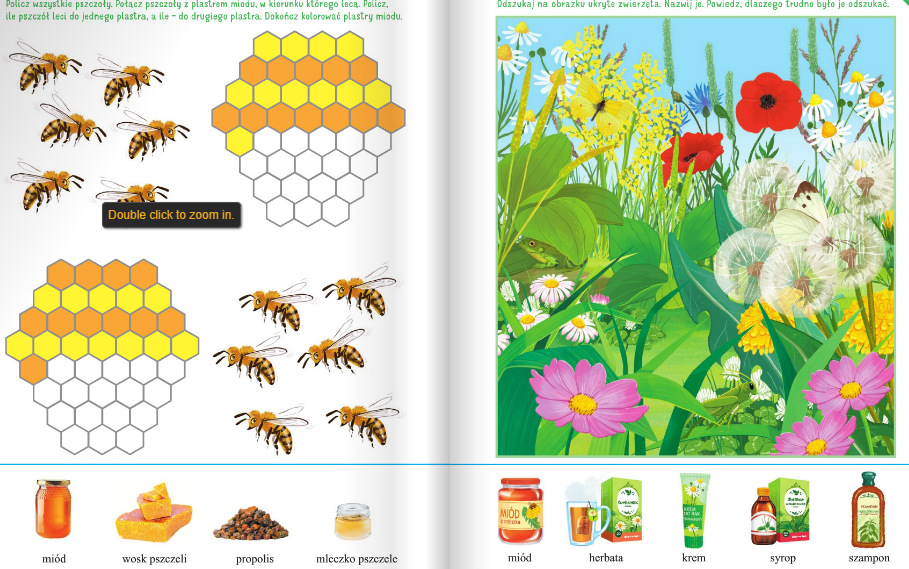 5 propozycja Proponuję film edukacyjny ,, Pszczoły i ich dom ,, .https://www.youtube.com/watch?v=LMLSxZJTNnEMiłego weekendu życzę !!!